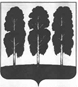 АДМИНИСТРАЦИЯ БЕРЕЗОВСКОГО РАЙОНАХАНТЫ-МАНСИЙСКОГО АВТОНОМНОГО ОКРУГА – ЮГРЫРАСПОРЯЖЕНИЕ от  28.04.2022									  	      № 289-рпгт. БерезовоО признании утратившими силу некоторых муниципальных правовых актов администрации Березовского района	В целях приведения муниципальных правовых актов администрации Березовского района в соответствие:	1. Признать утратившими силу распоряжения администрации Березовского района: 	- от 30.01.2020 № 65-р «Об утверждении публичной декларации о результатах реализации мероприятий муниципальной программы «Управление муниципальным имуществом городского поселения Березово»;	- от 18.02.2021 № 109-р «О внесении изменения в распоряжение администрации Березовского района от 30.01.2020 № 65-р «Об утверждении публичной декларации о результатах реализации мероприятий муниципальной программы «Управление муниципальным имуществом городского поселения Березово»;	- от 19.04.2022 № 259-р «О внесении изменения в распоряжение администрации Березовского района от 30.01.2020 № 65-р «Об утверждении публичной декларации о результатах реализации мероприятий муниципальной программы «Управление муниципальным имуществом городского поселения Березово».	2. Разместить настоящее распоряжение на официальном веб-сайте органов местного самоуправления Березовского района.	3. Настоящее распоряжение вступает в силу после его подписания. Глава района                                                                                                  П.В. Артеев